Задание: Живописная композиция в интерьере с небольшим количеством персонажей.Создание живописной композиции с использованием родственно-контрастной группы цветов, несложный сюжет с двумя-тремя фигурами людей, двух-плановое пространство на тему по выбору: «Цирк», «Спорт»Выполнение эскизов, поиск идей. Выполненные эскизы буду ждать в виде фото с подписью ФИ и класс по номеру WhatsApp 89827314763 не позднее 19:00Примеры композиций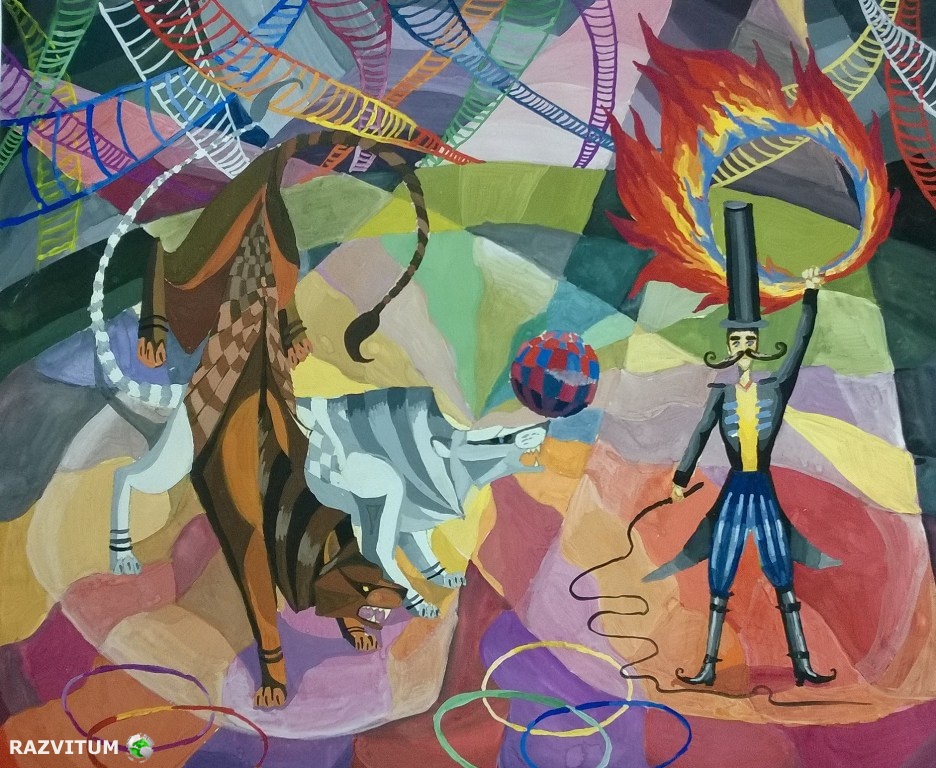 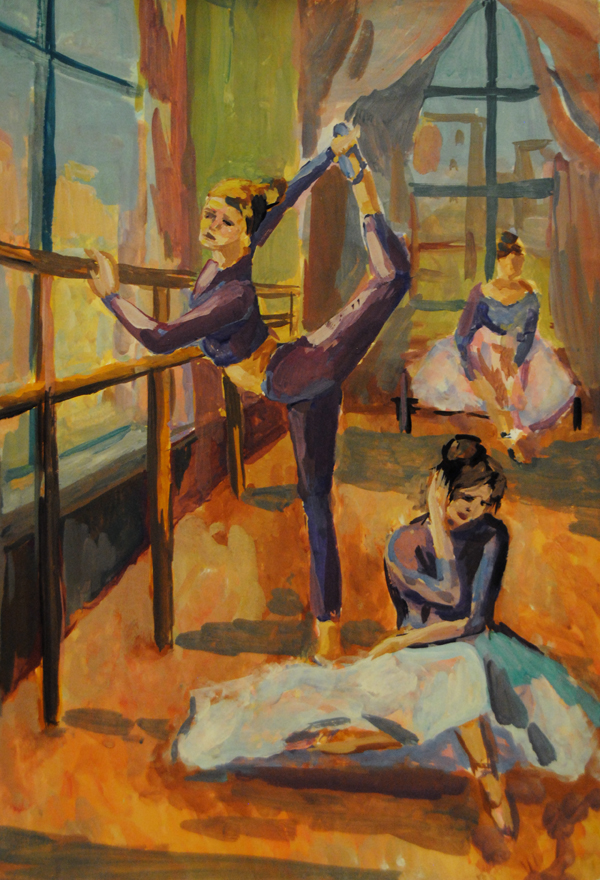 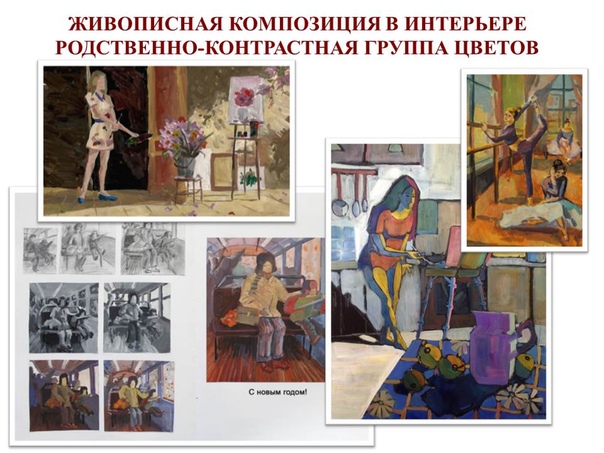 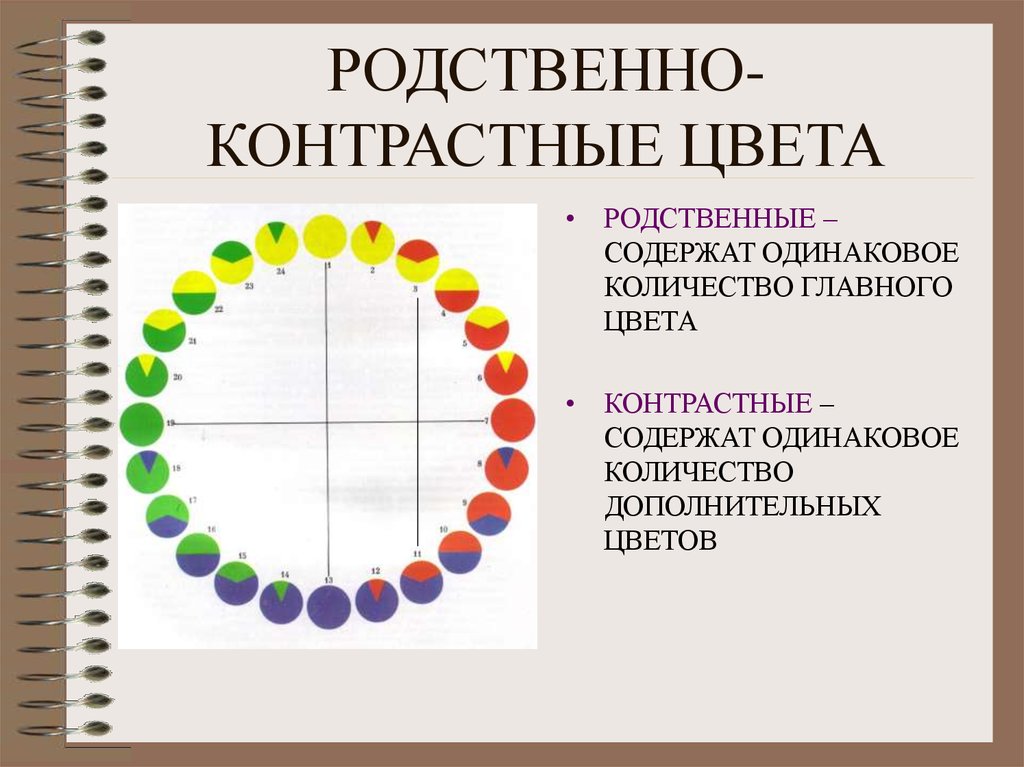 